Photoshop Assignment - "food for Thought" Collage AssingmentSkills Demonstrated: Selections (by color/wand, marquee, lasso), eraser (using soft/hard eraser), layers, rotating/resizing selectionsCreate a New document:Name: COB_food_collage_yournamethat is 5 inches x 5 inchesResolution of 150Background WhiteClick OKSave as:Food for Thought LAST NAMECollect photographs from the internet of various foods or food related items (utensils, etc.). Save them to your folder.COB (cut out background) of these pictures using the selection methods of your choice and place them in such a way as to create a scene as a piece of art. See examples on the next page.Enhance images by rotating or applying appropriate effects (such as drop shadows).Add your name in a script type font in the bottom right corner, rotated.Drop it to my drop box as a jpg.You will be graded on the following:SCORING GUIDEPICTURESUses at least 8 pictures, good quality (16)All pictures can be seen (2)CROPPINGQuality of selection/cropping (10)OVERALLOverall appearance…neat and clean and no open spots (5)Clever use of items (5)Name in script font, bottom right, rotated (4)Shadows added/modified as needed for depth (6)SUBMITSaved as jpg (2)Dropped to drop box on time (10)TOTAL SCORE60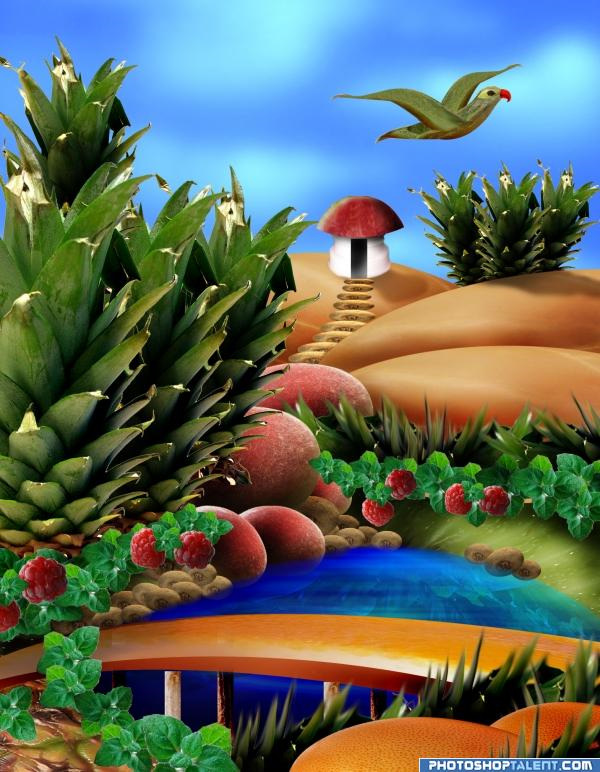 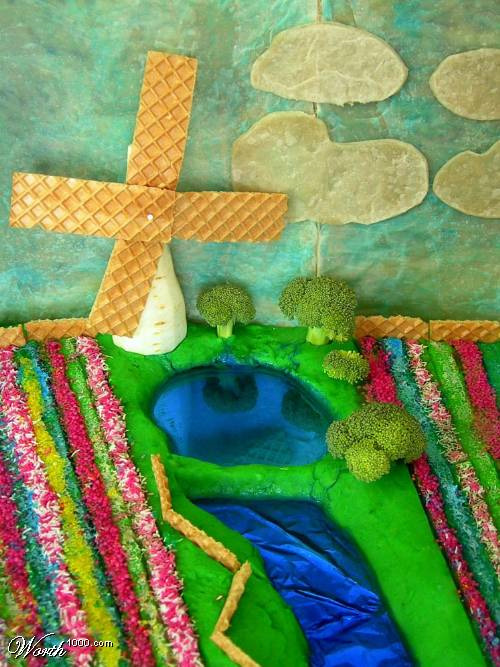 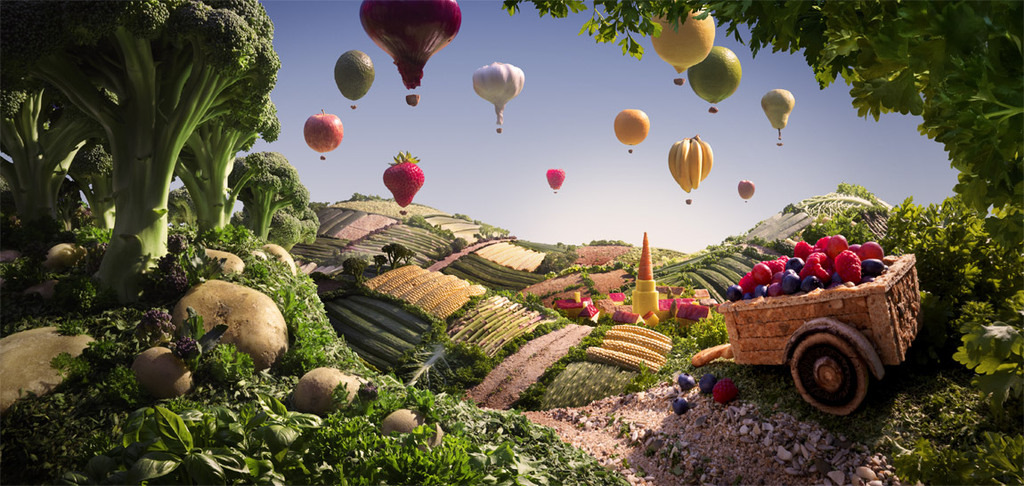 